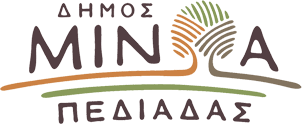 Αρκαλοχώρι, 27/02/2024Προς: ΜΜΕΔΕΛΤΙΟ ΤΥΠΟΥAνοίγει η αυλαία των αποκριάτικων εκδηλώσεων στο Δήμο Μινώα Πεδιάδας- Το πρόγραμμα των αποκριάτικων εκδηλώσεων Ανοίγει η αυλαία των αποκριάτικων εκδηλώσεων στο Δήμο Μινώα Πεδιάδας, αρχής γενομένης την Τσικνοπέμπτη 7 Μαρτίου με τα Τσικνίσματα στο Αρκαλοχώρι που διοργανώνει για δωδέκατη χρονιά, ο Σύλλογος Εμπόρων Βιοτεχνών Επαγγελματιών Αρκαλοχωρίου σε συνεργασία με τον Δήμο Μινώα Πεδιάδας.Ο Δήμος Μινώα Πεδιάδας και οι φορείς του Δήμου είναι αποφασισμένοι να χαρίσουν σε όλους στιγμές χαράς και αισιοδοξίας και να εκτοξεύσουν στα ύψη τους δείκτες του κεφιού, της διασκέδασης.Αναζητώντας λίγες στιγμές ξεγνοιασιάς, ο Δήμος Μινώα Πεδιάδας, θα πλαισιώσει την Τσικνοπέμπτη 7 Μαρτίου, τα ΤΣΙΚΝΙΣΜΑΤΑ στο Αρκαλοχωρι που διοργανώνει ο Εμπορικός Σύλλογος και απευθύνει κάλεσμα σε μικρούς και μεγάλους καρναβαλιστές, να συμμετάσχουν στη «μίνι» παρέλαση στον κεντρικό δρόμο του Αρκαλοχωρίου για να δώσουν τον αποκριάτικο «παλμό», με ένα μοναδικό ξεφάντωμα.Το Αρκαλοχώρι θα φορέσει τα καρναβαλικά του και ετοιμάζεται για ένα ξέφρενο γλέντι με κέφι και πολλές εκπλήξεις με τις εκδηλώσεις της Τσικνοπέμπτης να ξεκινούν στις 6.30 μ.μ.,  έξω από το παλιό Δημαρχείο.Κατά την διάρκεια και μέχρι το πέρας της βραδιάς, θα υπάρχουν δράσεις από ανιματέρ με δημιουργικό παιχνίδι, face painting κ.α. για μικρά και μεγάλα παιδιά. Εκτός από το Αρκαλοχώρι, την Τσικνοπέμπτη θα γιορτάσει δεόντως και το Καστέλλι, με εκδηλώσεις, πάρτυ και πολύ κέφι!Συνολικά οι αποκριάτικες εκδηλώσεις στο Δήμο Μινώα Πεδιάδας Τσικνοπέμπτη 7 Μαρτίου:-  Τσικνίσματα στο Αρκαλοχώρι από τον Εμπορικό Σύλλογο Αρκαλοχωρίου και το Δήμο Μινώα Πεδιάδας- Θα ακολουθήσει μικρή καρναβαλική παρέλαση, στις 6:30 το απόγευμα και αποκριάτικες δράσεις για τα παιδιά και ένα μεγάλο πάρτυ!- Τσικνίσματα στο στέκι του Καραπίδη, στις 6 το απόγευμα από το Σύλλογο Γονέων και Κηδεμόνων του Δημοτικού Σχολείου - Τσικνίσματα το μεσημέρι στο Γυμνάσιο Καστελλίου- Παρασκευή 8 Μαρτίου- Καστέλλι: Λαμπαδηδρομία στις 6 το απόγευμα και μεγάλο πάρτυ μετά τη λήξη αυτής - Σάββατο 9 Μαρτίου- Καστέλλι: Κυνήγι κρυμμένου θησαυρού- Κυριακή 10 Μαρτίου- Καστέλλι: Μεγάλη Καρναβαλική παρέλαση στις 3 το μεσημέρι - Μεγάλο πάρτυ με dj αμέσως μετά- Κυριακή 10 Μαρτίου - Αρκαλοχώρι: Κυνήγι κρυμμένου θησαυρού το πρωί- Συμμετοχή των ομάδων που θα πάρουν μέρος στο Κυνήγι στο Αρκαλοχώρι αμέσως μετά, στο Καρναβάλι του Καστελλίου!- Κυριακή 17 Μαρτίου- Αρκαλοχώρι: Μεγάλη καρναβαλική παρέλαση στο Αρκαλοχώρι στις 3:30 μ.μ. και συναυλία αμέσως μετά με τη Βαγγελιώ Φασουλάκη στο Τρίγωνο- Καθαρά Δευτέρα 18 Μαρτίου-Θραψανό: Καρναβαλική παρέλαση και Kούλουμα στο Θραψανό από τη 1 το μεσημέρι μέχρι τις 6 το απόγευμα!Παρά τα συσσωρευμένα προβλήματα, η διοργάνωση των αποκριάτικων εκδηλώσεων που θα δημιουργήσουν συνθήκες χαράς και ξεγνοιασιάς για τους πολίτες, βρίσκεται σε πρώτο πλάνο για τη Δημοτική Αρχή που καλεί τους δημότες μπουν στο ρυθμό της Αποκριάς και να κηρύξουν όλοι μαζί, την έναρξη των αποκριάτικων εκδηλώσεων του Δήμου.